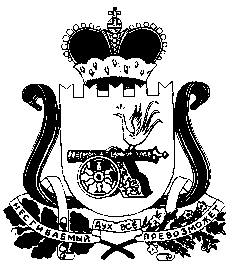 АДМИНИСТРАЦИЯЛЕНИНСКОГО СЕЛЬСКОГО ПОСЕЛЕНИЯ ПОЧИНКОВСКОГО РАЙОНА СМОЛЕНСКОЙ ОБЛАСТИРАСПОРЯЖЕНИЕ   от 17 января  2022 года                                                 № 004   д.ЛучесаО проведении плановой проверкиза использованием и сохранностьюмуниципального жилищного фондана 2022 год.          В соответствии со статьей 20 Жилищного фонда Российской Федерации       1.Провести в 2022 году проверки в отношении муниципального жилищного фонда , находящегося в муниципальной собственности Ленинского сельского поселения Починковского района Смоленской области согласно .2. Создать комиссию по проверке в отношении муниципального жилищного фонда , находящегося в муниципальной собственности Ленинского  сельского поселения Починковского района Смоленской области согласно приложения  №1.3. Установить, что настоящая проверка проводится с целью осуществления контроля за использованием и сохранностью муниципального фонда, соответствием жилых помещений данного фонда установленным санитарным и техническим правилам и нормам, иным требованиям законодательства.4. Проверку проводить согласно утвержденного плана проверок на 2022 год согласно приложения № 2.5. Размесить  данное распоряжение на сайте Администрации Ленинского сельского поселения Починковского района Смоленской области.6. Контроль за настоящим распоряжением возложить на ведущего специалиста Администрации Ленинского сельского поселения Починковского района Смоленской области.Глава муниципального образованияЛенинского  сельского поселенияПочинковского районаСмоленской области                                                        О.Е.ЛетоваПриложение № 1 к распоряжению                                                                     Администрации Ленинского сельскогопоселения Починковского района                                 Смоленской области                                       от 17.01.2022 года № 004СОСТАВ комиссии по проведению проверки в отношениимуниципального жилищного фонда ,находящегося в муниципальной собственностиЛенинского сельского поселенияПочинковского района Смоленской областиЛетова Оксана Евгеньевна   –     Глава муниципального образования                                                                            Ленинского  сельского поселения                                                Починковского района Смоленской областиТерехов Денис Валентинович   - Депутат Совета депутатов                              Ленинского  сельского поселения                                               Починковского района Смоленской областиЗыкова Людмила Васильевна – ведущий  специалист                            Ленинского сельского поселения                                               Починковского района Смоленской областиВетрова Татьяна Валентиновна – старший менеджер Администрации                            Ленинского  сельского поселения                                               Починковского района Смоленской областиЦыганкова Татьяна Александровна 	- менеджер Администрации                             Ленинского  сельского поселения                                               Починковского района Смоленской областиПриложение№ 2 к распоряжению                                                                     Администрации Ленинского сельскогопоселения Починковского района                                 Смоленской области                                       от 17.01.2022 года № 004ПЛАН ПРОВЕДЕНИЯ ПРОВЕРКИорганом муниципального контроля физического лица.Наименование Физического лица; фамилия, имя, отчество.Наименование, адрес (место нахождение) физического лица Цель и основание проведения плановой проверкиДата и сроки проведения каждой плановой проверкиДата  проведения предыдущей проверкиНаименование органа государственного контроля (надзора) осуществляющего совместную проверку с органом муниципального контроля123456Глова Виктор Иванович Д. Сельцо д. 10Осуществление контроля за использованием и сохранностью муниципального фонда.17.01.2022 год15.02.2021 годАдминистрация Ленинского сельского поселения .Морозова Наталья Павловна Д. Сельцо д. 2 кв.2Осуществление контроля за использованием и сохранностью муниципального фонда.17.01.2022 год15.02.2021 годАдминистрация Ленинского сельского поселения .Серебренников Михаил КонстантиновичД. Сельцо д. 7 кв.1Осуществление контроля за использованием и сохранностью муниципального фонда.17.01.2022 год15.02.2021 годАдминистрация Ленинского сельского поселения .Шатыркин Александр ВладимировичД. Сельцо д. 7 кв. 2Осуществление контроля за использованием и сохранностью муниципального фонда.17.01.2022 год15.02.2021 годАдминистрация Ленинского сельского поселенияМакаров Виталий ВячеславовичД. Сельцо д.9 кв.1Осуществление контроля за использованием и сохранностью муниципального фонда17.01.2022 год15.02.2021 годАдминистрация Ленинского сельского поселенияПечерский Алексей Станиславович, Печерская Екатерина Станиславовна.Д. Сельцо д. 9 кв. 2Осуществление контроля за использованием и сохранностью муниципального фонда17.01.2022 год15.02.2021 годАдминистрация Ленинского сельского поселенияНезаселенная квартираД. Сельцо д. 17 кв. 2Осуществление контроля за использованием и сохранностью муниципального фонда17.01.2022 год15.02.2021 годАдминистрация Ленинского сельского поселенияНезаселенная квартираД. Сельцо 18 кв. 1Осуществление контроля за использованием и сохранностью муниципального фонда17.01.2022 год15.02.2021 годАдминистрация Ленинского сельского поселенияСотсков Юрий Владимирович Д. Сельцо д. 18 кв.2Осуществление контроля за использованием и сохранностью муниципального фонда17.01.2022 год15.02.2021 годАдминистрация Ленинского сельского поселенияНезаселенная квартираД. Сельцо д. 19 кв. 2Осуществление контроля за использованием и сохранностью муниципального фонда17.01.2022 год15.02.2021 годАдминистрация Ленинского сельского поселенияАхмедов Рустам Шамистан-оглы, Ахмедова Алида Рустам-кызы, Ахмедова Гюльшан Рустам- кызы.Д. Сельцо д. 20 кв. 1Осуществление контроля за использованием и сохранностью муниципального фонда17.01.2022 год15.02.2021 годАдминистрация Ленинского сельского поселенияВоеводин Николай ПетровичД. Сельцо д. 20 кв. 2Осуществление контроля за использованием и сохранностью муниципального фонда17.01.2022 год15.02.2021 годАдминистрация Ленинского сельского поселенияКоновалова Людмила Алексеевна, Коновалова Ангелина Андреевна, Коновалова Вилена Андреевна Д. Сельцо д. 23Осуществление контроля за использованием и сохранностью муниципального фонда17.01.2022 год15.02.2021 годАдминистрация Ленинского сельского поселенияЕвграфов Николай Владимирович, Евграфов Денис Владимирович.Д. Сельцо д. 24Осуществление контроля за использованием и сохранностью муниципального фонда17.01.2022 год15.02.2021 годАдминистрация Ленинского сельского поселенияНезаселенная квартираД. Сельцо д. 25 кв. 1Осуществление контроля за использованием и сохранностью муниципального фонда17.01.2022 год15.02.2021 годАдминистрация Ленинского сельского поселенияНезаселенная квартира Д. Сельцо д. 27Осуществление контроля за использованием и сохранностью муниципального фонда17.01.2022 год15.02.2021 годАдминистрация Ленинского сельского поселенияНезаселенная квартира Д. сельцо д. 28Осуществление контроля за использованием и сохранностью муниципального фонда17.01.2022 год15.02.2021 годАдминистрация Ленинского сельского поселенияШиленкова Зоя Андреевна, Шиленков Геннадий Владимирович, Ефременкова Анна Владимировна.Д. Сельцо д. 34Осуществление контроля за использованием и сохранностью муниципального фонда17.01.2022 год15.02.2021 годАдминистрация Ленинского сельского поселенияБолотнова Ирина Викторовна, Болотнов Михаил Васильевич.Д. Сельцо д. 36Осуществление контроля за использованием и сохранностью муниципального фонда17.01.2022 год15.02.2021 годАдминистрация Ленинского сельского поселенияНезаселенная квартираД. Сельцо д. 37Осуществление контроля за использованием и сохранностью муниципального фонда17.01.2022 год15.02.2021 годАдминистрация Ленинского сельского поселенияНезаселенная квартираД. Сельцо д. 54Осуществление контроля за использованием и сохранностью муниципального фонда17.01.2022 год15.02.2021 годАдминистрация Ленинского сельского поселенияГлова Татьяна ФедосеевнаД. Сельцо д. 47Осуществление контроля за использованием и сохранностью муниципального фонда17.01.2022 год15.02.2021 годАдминистрация Ленинского сельского поселенияРозарёнов Виктор Алексеевич Д. Сельцо д. 46Осуществление контроля за использованием и сохранностью муниципального фонда17.01.2022 год15.02.2021 годАдминистрация Ленинского сельского поселенияНезаселенный домД. Сельцо д. 44Осуществление контроля за использованием и сохранностью муниципального фонда17.01.2022 год15.02.2021 годАдминистрация Ленинского сельского поселения17.01.2022 год15.02.2021 годМалахова Алла Николаевнад.Шмаковод.№53,кв.2Осуществление контроля за использованием и сохранностью муниципального фонда17.01.2022 год15.02.2021 годАдминистрация Ленинского сельского поселенияГоликов Николай Викторовичд.Шмаковод.№ 53,кв.1Осуществление контроля за использованием и сохранностью муниципального фонда17.01.2022 год15.02.2021 годАдминистрация Ленинского сельского поселенияПрудникова Маргарита Александровнад.Шмаковод.№ 63Осуществление контроля за использованием и сохранностью муниципального фонда17.01.2022 год15.02.2021 годАдминистрация Ленинского сельского поселенияМаксимова Ирина Сергеевнад.Шмаковод.№ 69Осуществление контроля за использованием и сохранностью муниципального фонда17.01.2022 год15.02.2021 годАдминистрация Ленинского сельского поселенияПрозаркевич Ирина Анатольевнад.Шмаковод.№ 74,кв.1Осуществление контроля за использованием и сохранностью муниципального фонда17.01.2022 год15.02.2021 годАдминистрация Ленинского сельского поселенияКондауров Сергей Петровичд.Шмаковод.№ 8, кв.1Осуществление контроля за использованием и сохранностью муниципального фонда17.01.2022 год15.02.2021 годАдминистрация Ленинского сельского поселенияТубуграй Артур Игоревич д.Шмаковод.№ 73, кв.1Осуществление контроля за использованием и сохранностью муниципального фонда17.01.2022 год15.02.2021 годАдминистрация Ленинского сельского поселенияБыкшенев Виктор Александровичд.Шмаковод.№ 73, кв.2Осуществление контроля за использованием и сохранностью муниципального фонда17.01.2022 год15.02.2021 годАдминистрация Ленинского сельского поселенияАндреев Михаил Ивановичд.Беликд.46Осуществление контроля за использованием и сохранностью муниципального фонда17.01.2022 год15.02.2021 годАдминистрация Ленинского сельского поселенияЛетова Оксана Евгеньевнад.Стригино д.1 кв.1Осуществление контроля за использованием и сохранностью муниципального фонда17.01.2022 год15.02.2021 годАдминистрация Ленинского сельского поселенияЛогвиненко Лариса Дмитриевнад. Стригино д.2 кв.3Осуществление контроля за использованием и сохранностью муниципального фонда17.01.2022 год15.02.2021 годАдминистрация Ленинского сельского поселенияКовалева Лариса Викторовнад. Стригино д.2 кв.6Осуществление контроля за использованием и сохранностью муниципального фонда17.01.2022 год15.02.2021 годАдминистрация Ленинского сельского поселенияИщанова Людмила Витальевнад. Стригино д.2 кв.7Осуществление контроля за использованием и сохранностью муниципального фонда17.01.2022 год15.02.2021 годАдминистрация Ленинского сельского поселенияШевцов Алексей Николаевичд. Стригино д.2 кв.8Осуществление контроля за использованием и сохранностью муниципального фонда17.01.2022 год15.02.2021 годАдминистрация Ленинского сельского поселенияАзарова Надежда Юрьевнад. Стригино д.3 кв.1Осуществление контроля за использованием и сохранностью муниципального фонда17.01.2022 год15.02.2021 годАдминистрация Ленинского сельского поселенияБалабанов Сергей Борисовичд. Стригино д.3 кв.5Осуществление контроля за использованием и сохранностью муниципального фонда17.01.2022 год15.02.2021 годАдминистрация Ленинского сельского поселенияСемченков Вячеслав Григорьевичд. Стригино д.4 кв.5Осуществление контроля за использованием и сохранностью муниципального фонда17.01.2022 год15.02.2021 годАдминистрация Ленинского сельского поселенияРодионова Светлана Алексеевнад. Стригино д.4 кв.8Осуществление контроля за использованием и сохранностью муниципального фонда17.01.2022 год15.02.2021 годАдминистрация Ленинского сельского поселенияБурка Галина Николаевна д. Стригино д.5кв.4Осуществление контроля за использованием и сохранностью муниципального фонда17.01.2022 год15.02.2021 годАдминистрация Ленинского сельского поселенияКузьмин Александр Евгеньевичд. Стригино д.5кв.5Осуществление контроля за использованием и сохранностью муниципального фонда17.01.2022 год15.02.2021 годАдминистрация Ленинского сельского поселенияЕрашов Антон Геннадьевичд. Стригино д.5кв.6Осуществление контроля за использованием и сохранностью муниципального фонда17.01.2022 год15.02.2021 годАдминистрация Ленинского сельского поселенияНезаселенная квартирад. Стригино д.6кв.1Осуществление контроля за использованием и сохранностью муниципального фонда17.01.2022 год15.02.2021 годАдминистрация Ленинского сельского поселенияНезаселенная квартирад. Стригино д.6кв.3Осуществление контроля за использованием и сохранностью муниципального фонда17.01.2022 год15.02.2021 годАдминистрация Ленинского сельского поселенияМариньяк Александр Васильевичд. Стригино д.6кв.4Осуществление контроля за использованием и сохранностью муниципального фонда17.01.2022 год15.02.2021 годАдминистрация Ленинского сельского поселенияНезаселенная квартирад. Стригино д.6кв.6Осуществление контроля за использованием и сохранностью муниципального фонда17.01.2022 год15.02.2021 годАдминистрация Ленинского сельского поселенияКузьмина Галина Николаевнад. Стригино д.6кв.7Осуществление контроля за использованием и сохранностью муниципального фонда17.01.2022 год15.02.2021 годАдминистрация Ленинского сельского поселенияНе заселенная квартирад. Стригино д.10Осуществление контроля за использованием и сохранностью муниципального фонда17.01.2022 год15.02.2021 годАдминистрация Ленинского сельского поселенияНе заселенная квартирад. Стригино д.1кв.6Осуществление контроля за использованием и сохранностью муниципального фонда17.01.2022 год15.02.2021 годАдминистрация Ленинского сельского поселенияНе заселенная квартирад. Стригино д.1кв.7Осуществление контроля за использованием и сохранностью муниципального фонда17.01.2022 год15.02.2021 годАдминистрация Ленинского сельского поселенияНе заселенная квартирад. Стригино д.3кв.2Осуществление контроля за использованием и сохранностью муниципального фонда17.01.2022 год15.02.2021 годАдминистрация Ленинского сельского поселенияНе заселенная квартирад. Стригино д.3кв6Осуществление контроля за использованием и сохранностью муниципального фонда17.01.2022 год15.02.2021 годАдминистрация Ленинского сельского поселенияНе заселенная квартирад. Стригино д.48Осуществление контроля за использованием и сохранностью муниципального фонда17.01.2022 год15.02.2021 годАдминистрация Ленинского сельского поселенияНе заселенная квартирад. Стригино д.18Осуществление контроля за использованием и сохранностью муниципального фонда17.01.2022 год15.02.2021 годАдминистрация Ленинского сельского поселенияНезаселенная квартирад. Стригино д.22кв.1Осуществление контроля за использованием и сохранностью муниципального фонда17.01.2022 год15.02.2021 годАдминистрация Ленинского сельского поселенияНе заселенная квартирад Стригино д.28Осуществление контроля за использованием и сохранностью муниципального фонда17.01.2022 год15.02.2021 годАдминистрация Ленинского сельского поселенияНе заселенная квартирад. Стригино д. 3817.01.2022 год15.02.2021 годАдминистрация Ленинского сельского поселенияНе заселенная квартирад. Стригино  д. 58Осуществление контроля за использованием и сохранностью муниципального фонда17.01.2022 год15.02.2021 годАдминистрация Ленинского сельского поселенияНе заселенная квартирад. Стригино  д. 68Осуществление контроля за использованием и сохранностью муниципального фонда17.01.2022 год15.02.2021 годАдминистрация Ленинского сельского поселенияНе заселенная квартирад. Стригино  д. 95Осуществление контроля за использованием и сохранностью муниципального фонда17.01.2022 год15.02.2021 годАдминистрация Ленинского сельского поселенияНе заселенная квартирад. ПирьковоОсуществление контроля за использованием и сохранностью муниципального фонда17.01.2022 год15.02.2021 годАдминистрация Ленинского сельского поселенияКотиков Андрей Леонидовичд. Климщина д. 93. кв.1Осуществление контроля за использованием и сохранностью муниципального фонда17.01.2022 год15.02.2021 годАдминистрация Ленинского сельского поселенияНезаселенная квартирад. Климщина д. 93. кв.2Осуществление контроля за использованием и сохранностью муниципального фонда17.01.2022 год15.02.2021 годАдминистрация Ленинского сельского поселенияШенгелая Мераб Зауровичд. Климщина д. 93. кв.3Осуществление контроля за использованием и сохранностью муниципального фонда17.01.2022 год15.02.2021 годАдминистрация Ленинского сельского поселенияМихалова Олбга Сергеевнад. Климщина д. 93. кв.4Осуществление контроля за использованием и сохранностью муниципального фонда17.01.2022 год15.02.2021 годАдминистрация Ленинского сельского поселенияДьяченко Валентина Сергеевнад. Климщина д. 93. кв.5Осуществление контроля за использованием и сохранностью муниципального фонда17.01.2022 год15.02.2021 годАдминистрация Ленинского сельского поселенияБауэр Елена Александровнад. Климщина д. 93. кв.6Осуществление контроля за использованием и сохранностью муниципального фонда17.01.2022 год15.02.2021 годАдминистрация Ленинского сельского поселенияШугаева Ольга Николаевнад. Климщина д. 93. кв.7Осуществление контроля за использованием и сохранностью муниципального фонда17.01.2022 год15.02.2021 годАдминистрация Ленинского сельского поселенияНезаселенная квартирад. Климщина д. 93. кв.8Осуществление контроля за использованием и сохранностью муниципального фонда17.01.2022 год15.02.2021 годАдминистрация Ленинского сельского поселенияШилина Елена Александровнад. Климщина д. 89. кв.1Осуществление контроля за использованием и сохранностью муниципального фонда17.01.2022 год15.02.2021 годАдминистрация Ленинского сельского поселенияШабаев Виктор Александровичд. Климщина д. 89. кв.2Осуществление контроля за использованием и сохранностью муниципального фонда17.01.2022 год15.02.2021 годАдминистрация Ленинского сельского поселенияВавильченкова Елена Петровнад. Климщина д. 89. кв.3Осуществление контроля за использованием и сохранностью муниципального фонда17.01.2022 год15.02.2021 годАдминистрация Ленинского сельского поселенияГесарёв Сергей Викторовичд. Климщина д. 89. кв.4Осуществление контроля за использованием и сохранностью муниципального фонда17.01.2022 год15.02.2021 годАдминистрация Ленинского сельского поселенияБычина Ирина Валерьевнад. Климщина д. 89. кв.5Осуществление контроля за использованием и сохранностью муниципального фонда17.01.2022 год15.02.2021 годАдминистрация Ленинского сельского поселенияНовикова Татьяна Васильевна д. Климщина д. 89. кв.6Осуществление контроля за использованием и сохранностью муниципального фонда17.01.2022 год15.02.2021 годАдминистрация Ленинского сельского поселенияНезаселенная квартирад. Климщина д. 89. кв.7Осуществление контроля за использованием и сохранностью муниципального фонда17.01.2022 год15.02.2021 годАдминистрация Ленинского сельского поселенияАфонасьев Роман Николаевичд. Климщина д. 89. кв.8Осуществление контроля за использованием и сохранностью муниципального фонда17.01.2022 год15.02.2021 годАдминистрация Ленинского сельского поселенияСоленкова Ольга Анатольевнад. Климщина д. 66. кв.3Осуществление контроля за использованием и сохранностью муниципального фонда17.01.2022 год15.02.2021 годАдминистрация Ленинского сельского поселенияХарькова Анна Анатольевна д. Климщина д. 66. кв.4Осуществление контроля за использованием и сохранностью муниципального фонда17.01.2022 год15.02.2021 годАдминистрация Ленинского сельского поселенияМатвеев Петр Михайловичд. Климщина д. 66. кв.5Осуществление контроля за использованием и сохранностью муниципального фонда17.01.2022 год15.02.2021 годАдминистрация Ленинского сельского поселенияСоленков Владимир Анатольевичд. Климщина д. 66. кв.6Осуществление контроля за использованием и сохранностью муниципального фонда17.01.2022 год15.02.2021 годАдминистрация Ленинского сельского поселенияНезаселенная квартира д. Климщина д. 66. кв.7Осуществление контроля за использованием и сохранностью муниципального фонда17.01.2022 год15.02.2021 годАдминистрация Ленинского сельского поселенияБогданов Евгений Ивановичд. Климщина д. 66. кв.8Осуществление контроля за использованием и сохранностью муниципального фонда17.01.2022 год15.02.2021 годАдминистрация Ленинского сельского поселенияЗайцева Римма Михайловнад. Климщина д. 68. кв.1Осуществление контроля за использованием и сохранностью муниципального фонда17.01.2022 год15.02.2021 годАдминистрация Ленинского сельского поселенияКулагина Елена Валентиновнад. Климщина д. 68. кв.2Осуществление контроля за использованием и сохранностью муниципального фонда17.01.2022 год15.02.2021 годАдминистрация Ленинского сельского поселенияКлимова Людмила Николаевнад. Климщина д. 68. кв.3Осуществление контроля за использованием и сохранностью муниципального фонда17.01.2022 год15.02.2021 годАдминистрация Ленинского сельского поселенияКлимов Иван Александровичд. Климщина д. 68. кв.4Осуществление контроля за использованием и сохранностью муниципального фонда17.01.2022 год15.02.2021 годАдминистрация Ленинского сельского поселенияЗайцев Николай Владимировичд. Климщина д. 68. кв.5Осуществление контроля за использованием и сохранностью муниципального фонда17.01.2022 год15.02.2021 годАдминистрация Ленинского сельского поселенияЯкутская Александр Владимировичд. Климщина д. 68. кв.6Осуществление контроля за использованием и сохранностью муниципального фонда17.01.2022 год15.02.2021 годАдминистрация Ленинского сельского поселенияКолесниченко Надежда Сергеевнад. Климщина д. 68. кв.7Осуществление контроля за использованием и сохранностью муниципального фонда17.01.2022 год15.02.2021 годАдминистрация Ленинского сельского поселенияСавинская Татьяна Викторовнад. Климщина д. 68. кв.8Осуществление контроля за использованием и сохранностью муниципального фонда17.01.2022 год15.02.2021 годАдминистрация Ленинского сельского поселенияЧастично сдано в аренду под магазин ИП Марченкова Н.М.д. Климщина д. 50Осуществление контроля за использованием и сохранностью муниципального фонда17.01.2022 год15.02.2021 годАдминистрация Ленинского сельского поселенияЕфимочкина Евгения Павловна д. Климщина д.76. Осуществление контроля за использованием и сохранностью муниципального фонда17.01.2022 год15.02.2021 годАдминистрация Ленинского сельского поселенияНезаселенная квартирад. Петрищево д.10.Осуществление контроля за использованием и сохранностью муниципального фонда17.01.2022 год15.02.2021 годАдминистрация Ленинского сельского поселенияБобылева Наталья Михайловнад. Красиловка д.47.Осуществление контроля за использованием и сохранностью муниципального фонда17.01.2022 год15.02.2021 годАдминистрация Ленинского сельского поселенияНезаселенная квартирад. Красиловка д.18 кв.1.Осуществление контроля за использованием и сохранностью муниципального фонда17.01.2022 год15.02.2021 годАдминистрация Ленинского сельского поселенияНезаселенная квартирад. Красиловка д.18 кв.2.Осуществление контроля за использованием и сохранностью муниципального фонда17.01.2022 год15.02.2021 годАдминистрация Ленинского сельского поселенияСуббота Любовь Ивановна д. Красиловка д.71 кв.2. Осуществление контроля за использованием и сохранностью муниципального фонда17.01.2022 год15.02.2021 годАдминистрация Ленинского сельского поселенияНезаселенная квартирад. Климщина д. 66 кв.1Осуществление контроля за использованием и сохранностью муниципального фонда17.01.2022 год15.02.2021 годАдминистрация Ленинского сельского поселенияНезаселенная квартирад. Климщина д. 66 кв.2Осуществление контроля за использованием и сохранностью муниципального фонда17.01.2022 год15.02.2021 годАдминистрация Ленинского сельского поселенияНезаселенная квартирад. Красиловка д.16 кв.1.Осуществление контроля за использованием и сохранностью муниципального фонда17.01.2022 год15.02.2021 годАдминистрация Ленинского сельского поселенияНезаселенная квартирад. Красиловка д.16 кв.2.Осуществление контроля за использованием и сохранностью муниципального фонда17.01.2022 год15.02.2021 годАдминистрация Ленинского сельского поселенияНезаселенная квартирад. Красиловка д.16 кв.3.Осуществление контроля за использованием и сохранностью муниципального фонда17.01.2022 год15.02.2021 годАдминистрация Ленинского сельского поселенияНезаселенная квартирад. Красиловка д.16 кв.4.Осуществление контроля за использованием и сохранностью муниципального фонда17.01.2022 год15.02.2021 годАдминистрация Ленинского сельского поселенияЗамоткин Александр Владимировичг. Починок ул. Красноармейская д. 62 кв 3Осуществление контроля за использованием и сохранностью муниципального фонда17.01.2022 год15.02.2021 годАдминистрация Ленинского сельского поселенияАрсенчук Юлия Леонтьевна г. Починок ул. Кирова д. 14 кв 5Осуществление контроля за использованием и сохранностью муниципального фонда17.01.2022 год15.02.2021 годАдминистрация Ленинского сельского поселенияНезаселенная квартирад. Климщина д. 38Осуществление контроля за использованием и сохранностью муниципального фонда17.01.2022 год15.02.2021 годАдминистрация Ленинского сельского поселенияНезаселенная квартирад. Климщина д. 62Осуществление контроля за использованием и сохранностью муниципального фонда17.01.2022 год15.02.2021 годАдминистрация Ленинского сельского поселенияНезаселенная квартирад. Климщина д. 83Осуществление контроля за использованием и сохранностью муниципального фонда17.01.2022 год15.02.2021 годАдминистрация Ленинского сельского поселенияНезаселенная квартирад. Кукуево д. 4Осуществление контроля за использованием и сохранностью муниципального фонда17.01.2022 год15.02.2021 годАдминистрация Ленинского сельского поселенияНезаселенная квартирад. Климщина д. 40Осуществление контроля за использованием и сохранностью муниципального фонда17.01.2022 год15.02.2021 годАдминистрация Ленинского сельского поселенияНезаселенная квартирад. Климщина д. 74Осуществление контроля за использованием и сохранностью муниципального фонда17.01.2022 год15.02.2021 годАдминистрация Ленинского сельского поселенияБорисов Артур Викторовичг. Починок ул. Советская д. 65 кв. 50Осуществление контроля за использованием и сохранностью муниципального фонда17.01.2022 год15.02.2021 годАдминистрация Ленинского сельского поселения